1 сольфеджио от 27.04.Ссылка на видеоурок: 1 сольфеджио 5 неделя - YouTube1) Знакомимся с новым интервалом.м 6 (малая секста = 4 тона) = ч5 + полутон.б 6 (большая секста = 4,5 тона) = ч5 + тон.2) Постройте малые и большие сексты от всех белых клавиш вверх вместе со мной в видеоуроке. Сфотографируйте и пришлите мне.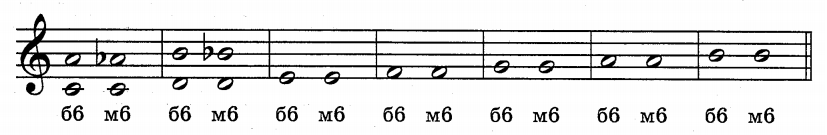 Задания по сольфеджио принимаются по понедельник включительно!!!Выполненное задание пришлите мне по адресу vcherashnyaya-distant2020@yandex.ru. В письме не забудьте указать имя и фамилию.